Školní parlament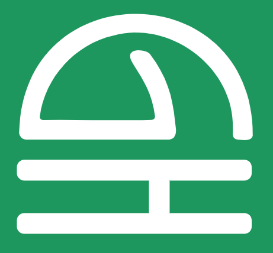 při Gymnáziu, Havířov-Podlesí, p. o.Zápis z březnové schůze školního parlamentu dne 27.3.2023.Schůze se zúčastnilo 11 zástupců, všechny třídy měly dohromady 14 hlasů. Docházka byla evidována.Schůzi vedl Filip Blažek, 7.A.Zástupci Školního parlamentu si upřesnili podrobnosti šachového turnaje:Akce proběhne ve čtvrtek 30.3.2023 od 7:40.Je přihlášeno celkem 38 šachistů, byla navýšena kapacita.Plakát připravila Beata Mizerová, 1.A.Zástupci Školního parlamentu si upřesnili podrobnosti akce Velikonoční jarmark GSH:Akce proběhne v pondělí 3.4.2023 o všech přestávkách od velké přestávky.Pořádají třídy vyššího gymnázia, převážně septima a třetí ročníky, pod vedením Zuzany Daňhelové, 3.A4.Žáci využijí lavice ze třídy 7.A, která je na zájezdu v Anglii.Plakát připraví Adéla Drastichová, 1.A4 a Vendula Drastichová, 3.A4.Zástupci byli informováni o zamýšlené přípravě ping-pongového turnaje:Organizuje Michal Kršjak, 5.A a Mgr. Šupol se součinností Školního parlamentu.Proběhne nejlépe v dubnu v pondělí, či úterý v době vyučování.Zástupci byli informováni, že se na škole bude pořádat Noc s Andersenem:Akce proběhne v pátek 31.3.2023.Zařídil a zpropagoval Pořádá organizační výbor složený z žáků vyššího gymnázia pod vedením Milana Koláře, 8.A a Mgr. Barvíkové.Příští schůze Školního parlamentu se bude konat 5. vyučovací hodinu 17.4.2023.Na programu schůze bude organizace průvodu na Majáles.Zapsali Beata Mizerová, 1.A a Milan Kolář, 8.A dne 27.3.2023.